簡易形電動車椅子処方箋（購入・修理・借受け）氏　名氏　名生年月日生年月日生年月日年　  　 月　　　　日年　  　 月　　　　日年　  　 月　　　　日年　  　 月　　　　日新規 ・ 再支給障害名障害名医学的所見身長・体重身長・体重身長・体重身長・体重cm　　　　　 　 kgcm　　　　　 　 kgcm　　　　　 　 kgcm　　　　　 　 kg握 力握 力握 力握 力右　　　　　　kg　　　左　　　　　kg右　　　　　　kg　　　左　　　　　kg医学的所見移乗能力移乗能力移乗能力移乗能力自立 ・ 半介助 ・ 全介助自立 ・ 半介助 ・ 全介助自立 ・ 半介助 ・ 全介助自立 ・ 半介助 ・ 全介助自立 ・ 半介助 ・ 全介助自立 ・ 半介助 ・ 全介助自立 ・ 半介助 ・ 全介助自立 ・ 半介助 ・ 全介助自立 ・ 半介助 ・ 全介助自立 ・ 半介助 ・ 全介助医学的所見感覚障害感覚障害感覚障害感覚障害あり　・　なし褥瘡褥瘡あり　・　なしあり　・　なしあり　・　なしあり　・　なし脊柱の変形脊柱の変形あり　・　なし医学的所見特記事項特記事項特記事項特記事項基本価格基本価格基本価格  標準　　　　　 頭頚部　 　 新規支給　　 ２台同時支給　　 再支給  標準　　　　　 頭頚部　 　 新規支給　　 ２台同時支給　　 再支給  標準　　　　　 頭頚部　 　 新規支給　　 ２台同時支給　　 再支給  標準　　　　　 頭頚部　 　 新規支給　　 ２台同時支給　　 再支給  標準　　　　　 頭頚部　 　 新規支給　　 ２台同時支給　　 再支給  標準　　　　　 頭頚部　 　 新規支給　　 ２台同時支給　　 再支給車いす本体車いす本体 切替式　　　 アシスト式             切替式　　　 アシスト式             切替式　　　 アシスト式             切替式　　　 アシスト式            基本価格基本価格基本価格  標準　　　　　 頭頚部　 　 新規支給　　 ２台同時支給　　 再支給  標準　　　　　 頭頚部　 　 新規支給　　 ２台同時支給　　 再支給  標準　　　　　 頭頚部　 　 新規支給　　 ２台同時支給　　 再支給  標準　　　　　 頭頚部　 　 新規支給　　 ２台同時支給　　 再支給  標準　　　　　 頭頚部　 　 新規支給　　 ２台同時支給　　 再支給  標準　　　　　 頭頚部　 　 新規支給　　 ２台同時支給　　 再支給車いす本体車いす本体  モジュール式（標準）　  オーダーメイド式　　　  レディメイド式  モジュール式（標準）　  オーダーメイド式　　　  レディメイド式  モジュール式（標準）　  オーダーメイド式　　　  レディメイド式  モジュール式（標準）　  オーダーメイド式　　　  レディメイド式機構機構機構 クライニング機構　　　ティルト機構  ティルト・リクライニング機構　　　リフト機構 クライニング機構　　　ティルト機構  ティルト・リクライニング機構　　　リフト機構 クライニング機構　　　ティルト機構  ティルト・リクライニング機構　　　リフト機構 クライニング機構　　　ティルト機構  ティルト・リクライニング機構　　　リフト機構 クライニング機構　　　ティルト機構  ティルト・リクライニング機構　　　リフト機構 クライニング機構　　　ティルト機構  ティルト・リクライニング機構　　　リフト機構基　本構　造基　本構　造  後方大車輪(標準)　〔 幅止め×　　　　　〕  後方大車輪(標準)　〔 幅止め×　　　　　〕  後方大車輪(標準)　〔 幅止め×　　　　　〕  後方大車輪(標準)　〔 幅止め×　　　　　〕バッテリバッテリバッテリ リチウムイオンバッテリ（標準）　　ニッケル水素 リチウムイオンバッテリ（標準）　　ニッケル水素 リチウムイオンバッテリ（標準）　　ニッケル水素 リチウムイオンバッテリ（標準）　　ニッケル水素 リチウムイオンバッテリ（標準）　　ニッケル水素 リチウムイオンバッテリ（標準）　　ニッケル水素操作ﾎﾞｯｸｽ操作ﾎﾞｯｸｽ  標準型  標準型  標準型  標準型操作ﾚﾊﾞｰ操作ﾚﾊﾞｰ操作ﾚﾊﾞｰ  感度調整ジョイスティック（標準）　　〔  ばね圧の変更〕  感度調整ジョイスティック（標準）　　〔  ばね圧の変更〕  感度調整ジョイスティック（標準）　　〔  ばね圧の変更〕  感度調整ジョイスティック（標準）　　〔  ばね圧の変更〕  感度調整ジョイスティック（標準）　　〔  ばね圧の変更〕  感度調整ジョイスティック（標準）　　〔  ばね圧の変更〕スイッチスイッチ  標準スイッチ　　　〔  スイッチ延長〕  標準スイッチ　　　〔  スイッチ延長〕  標準スイッチ　　　〔  スイッチ延長〕  標準スイッチ　　　〔  スイッチ延長〕構造部品加算シートシートシート  スリング式(標準)　　   張り調整式　　　  板張り式　〔奥行き調整〕  スリング式(標準)　　   張り調整式　　　  板張り式　〔奥行き調整〕  スリング式(標準)　　   張り調整式　　　  板張り式　〔奥行き調整〕  スリング式(標準)　　   張り調整式　　　  板張り式　〔奥行き調整〕  スリング式(標準)　　   張り調整式　　　  板張り式　〔奥行き調整〕  スリング式(標準)　　   張り調整式　　　  板張り式　〔奥行き調整〕  スリング式(標準)　　   張り調整式　　　  板張り式　〔奥行き調整〕  スリング式(標準)　　   張り調整式　　　  板張り式　〔奥行き調整〕  スリング式(標準)　　   張り調整式　　　  板張り式　〔奥行き調整〕  スリング式(標準)　　   張り調整式　　　  板張り式　〔奥行き調整〕  スリング式(標準)　　   張り調整式　　　  板張り式　〔奥行き調整〕構造部品加算バックサポートバックサポートバックサポート  スリング式(標準)　　   張り調整式　〔  ワイドフレーム　　  バックサポート延長　　  高さ調整　　  背座角度調整　　  背折れ〕  スリング式(標準)　　   張り調整式　〔  ワイドフレーム　　  バックサポート延長　　  高さ調整　　  背座角度調整　　  背折れ〕  スリング式(標準)　　   張り調整式　〔  ワイドフレーム　　  バックサポート延長　　  高さ調整　　  背座角度調整　　  背折れ〕  スリング式(標準)　　   張り調整式　〔  ワイドフレーム　　  バックサポート延長　　  高さ調整　　  背座角度調整　　  背折れ〕  スリング式(標準)　　   張り調整式　〔  ワイドフレーム　　  バックサポート延長　　  高さ調整　　  背座角度調整　　  背折れ〕  スリング式(標準)　　   張り調整式　〔  ワイドフレーム　　  バックサポート延長　　  高さ調整　　  背座角度調整　　  背折れ〕  スリング式(標準)　　   張り調整式　〔  ワイドフレーム　　  バックサポート延長　　  高さ調整　　  背座角度調整　　  背折れ〕  スリング式(標準)　　   張り調整式　〔  ワイドフレーム　　  バックサポート延長　　  高さ調整　　  背座角度調整　　  背折れ〕  スリング式(標準)　　   張り調整式　〔  ワイドフレーム　　  バックサポート延長　　  高さ調整　　  背座角度調整　　  背折れ〕  スリング式(標準)　　   張り調整式　〔  ワイドフレーム　　  バックサポート延長　　  高さ調整　　  背座角度調整　　  背折れ〕  スリング式(標準)　　   張り調整式　〔  ワイドフレーム　　  バックサポート延長　　  高さ調整　　  背座角度調整　　  背折れ〕構造部品加算フット・レッグサポートフット・レッグサポートフット・レッグサポート 固定式(標準)　　  挙上式（右　・　左）　　　着脱式　（右　・　左）　　 開閉着脱式　（右　・　左）　　 挙上・開閉着脱式　（右　・　左）　　　〔 レッグベルト全面張り〕 固定式(標準)　　  挙上式（右　・　左）　　　着脱式　（右　・　左）　　 開閉着脱式　（右　・　左）　　 挙上・開閉着脱式　（右　・　左）　　　〔 レッグベルト全面張り〕 固定式(標準)　　  挙上式（右　・　左）　　　着脱式　（右　・　左）　　 開閉着脱式　（右　・　左）　　 挙上・開閉着脱式　（右　・　左）　　　〔 レッグベルト全面張り〕 固定式(標準)　　  挙上式（右　・　左）　　　着脱式　（右　・　左）　　 開閉着脱式　（右　・　左）　　 挙上・開閉着脱式　（右　・　左）　　　〔 レッグベルト全面張り〕 固定式(標準)　　  挙上式（右　・　左）　　　着脱式　（右　・　左）　　 開閉着脱式　（右　・　左）　　 挙上・開閉着脱式　（右　・　左）　　　〔 レッグベルト全面張り〕 固定式(標準)　　  挙上式（右　・　左）　　　着脱式　（右　・　左）　　 開閉着脱式　（右　・　左）　　 挙上・開閉着脱式　（右　・　左）　　　〔 レッグベルト全面張り〕 固定式(標準)　　  挙上式（右　・　左）　　　着脱式　（右　・　左）　　 開閉着脱式　（右　・　左）　　 挙上・開閉着脱式　（右　・　左）　　　〔 レッグベルト全面張り〕 固定式(標準)　　  挙上式（右　・　左）　　　着脱式　（右　・　左）　　 開閉着脱式　（右　・　左）　　 挙上・開閉着脱式　（右　・　左）　　　〔 レッグベルト全面張り〕 固定式(標準)　　  挙上式（右　・　左）　　　着脱式　（右　・　左）　　 開閉着脱式　（右　・　左）　　 挙上・開閉着脱式　（右　・　左）　　　〔 レッグベルト全面張り〕 固定式(標準)　　  挙上式（右　・　左）　　　着脱式　（右　・　左）　　 開閉着脱式　（右　・　左）　　 挙上・開閉着脱式　（右　・　左）　　　〔 レッグベルト全面張り〕 固定式(標準)　　  挙上式（右　・　左）　　　着脱式　（右　・　左）　　 開閉着脱式　（右　・　左）　　 挙上・開閉着脱式　（右　・　左）　　　〔 レッグベルト全面張り〕構造部品加算フット
サポートフット
サポートフット
サポート セパレート式(標準)  セパレート式(二重中折式)　  中折式〔  前後調整　（右　・　左）　 角度調整　（右　・　左）　 左右調整　（右　・　左）　〕 セパレート式(標準)  セパレート式(二重中折式)　  中折式〔  前後調整　（右　・　左）　 角度調整　（右　・　左）　 左右調整　（右　・　左）　〕 セパレート式(標準)  セパレート式(二重中折式)　  中折式〔  前後調整　（右　・　左）　 角度調整　（右　・　左）　 左右調整　（右　・　左）　〕 セパレート式(標準)  セパレート式(二重中折式)　  中折式〔  前後調整　（右　・　左）　 角度調整　（右　・　左）　 左右調整　（右　・　左）　〕 セパレート式(標準)  セパレート式(二重中折式)　  中折式〔  前後調整　（右　・　左）　 角度調整　（右　・　左）　 左右調整　（右　・　左）　〕 セパレート式(標準)  セパレート式(二重中折式)　  中折式〔  前後調整　（右　・　左）　 角度調整　（右　・　左）　 左右調整　（右　・　左）　〕 セパレート式(標準)  セパレート式(二重中折式)　  中折式〔  前後調整　（右　・　左）　 角度調整　（右　・　左）　 左右調整　（右　・　左）　〕 セパレート式(標準)  セパレート式(二重中折式)　  中折式〔  前後調整　（右　・　左）　 角度調整　（右　・　左）　 左右調整　（右　・　左）　〕 セパレート式(標準)  セパレート式(二重中折式)　  中折式〔  前後調整　（右　・　左）　 角度調整　（右　・　左）　 左右調整　（右　・　左）　〕 セパレート式(標準)  セパレート式(二重中折式)　  中折式〔  前後調整　（右　・　左）　 角度調整　（右　・　左）　 左右調整　（右　・　左）　〕 セパレート式(標準)  セパレート式(二重中折式)　  中折式〔  前後調整　（右　・　左）　 角度調整　（右　・　左）　 左右調整　（右　・　左）　〕構造部品加算アーム
サポートアーム
サポートアーム
サポート フレーム一体型(　 固定式   跳ね上げ式　  着脱式）　 独立型　　　　　(　 固定式   跳ね上げ式　  着脱式）　〔  高さ調整 （右　・　左）   角度調整　（右　・　左）   ｱｰﾑｻﾎﾟｰﾄ幅広　（右　・　左）  ｱｰﾑｻﾎﾟｰﾄ延長　（右 ・　左）　〕 フレーム一体型(　 固定式   跳ね上げ式　  着脱式）　 独立型　　　　　(　 固定式   跳ね上げ式　  着脱式）　〔  高さ調整 （右　・　左）   角度調整　（右　・　左）   ｱｰﾑｻﾎﾟｰﾄ幅広　（右　・　左）  ｱｰﾑｻﾎﾟｰﾄ延長　（右 ・　左）　〕 フレーム一体型(　 固定式   跳ね上げ式　  着脱式）　 独立型　　　　　(　 固定式   跳ね上げ式　  着脱式）　〔  高さ調整 （右　・　左）   角度調整　（右　・　左）   ｱｰﾑｻﾎﾟｰﾄ幅広　（右　・　左）  ｱｰﾑｻﾎﾟｰﾄ延長　（右 ・　左）　〕 フレーム一体型(　 固定式   跳ね上げ式　  着脱式）　 独立型　　　　　(　 固定式   跳ね上げ式　  着脱式）　〔  高さ調整 （右　・　左）   角度調整　（右　・　左）   ｱｰﾑｻﾎﾟｰﾄ幅広　（右　・　左）  ｱｰﾑｻﾎﾟｰﾄ延長　（右 ・　左）　〕 フレーム一体型(　 固定式   跳ね上げ式　  着脱式）　 独立型　　　　　(　 固定式   跳ね上げ式　  着脱式）　〔  高さ調整 （右　・　左）   角度調整　（右　・　左）   ｱｰﾑｻﾎﾟｰﾄ幅広　（右　・　左）  ｱｰﾑｻﾎﾟｰﾄ延長　（右 ・　左）　〕 フレーム一体型(　 固定式   跳ね上げ式　  着脱式）　 独立型　　　　　(　 固定式   跳ね上げ式　  着脱式）　〔  高さ調整 （右　・　左）   角度調整　（右　・　左）   ｱｰﾑｻﾎﾟｰﾄ幅広　（右　・　左）  ｱｰﾑｻﾎﾟｰﾄ延長　（右 ・　左）　〕 フレーム一体型(　 固定式   跳ね上げ式　  着脱式）　 独立型　　　　　(　 固定式   跳ね上げ式　  着脱式）　〔  高さ調整 （右　・　左）   角度調整　（右　・　左）   ｱｰﾑｻﾎﾟｰﾄ幅広　（右　・　左）  ｱｰﾑｻﾎﾟｰﾄ延長　（右 ・　左）　〕 フレーム一体型(　 固定式   跳ね上げ式　  着脱式）　 独立型　　　　　(　 固定式   跳ね上げ式　  着脱式）　〔  高さ調整 （右　・　左）   角度調整　（右　・　左）   ｱｰﾑｻﾎﾟｰﾄ幅広　（右　・　左）  ｱｰﾑｻﾎﾟｰﾄ延長　（右 ・　左）　〕 フレーム一体型(　 固定式   跳ね上げ式　  着脱式）　 独立型　　　　　(　 固定式   跳ね上げ式　  着脱式）　〔  高さ調整 （右　・　左）   角度調整　（右　・　左）   ｱｰﾑｻﾎﾟｰﾄ幅広　（右　・　左）  ｱｰﾑｻﾎﾟｰﾄ延長　（右 ・　左）　〕 フレーム一体型(　 固定式   跳ね上げ式　  着脱式）　 独立型　　　　　(　 固定式   跳ね上げ式　  着脱式）　〔  高さ調整 （右　・　左）   角度調整　（右　・　左）   ｱｰﾑｻﾎﾟｰﾄ幅広　（右　・　左）  ｱｰﾑｻﾎﾟｰﾄ延長　（右 ・　左）　〕 フレーム一体型(　 固定式   跳ね上げ式　  着脱式）　 独立型　　　　　(　 固定式   跳ね上げ式　  着脱式）　〔  高さ調整 （右　・　左）   角度調整　（右　・　左）   ｱｰﾑｻﾎﾟｰﾄ幅広　（右　・　左）  ｱｰﾑｻﾎﾟｰﾄ延長　（右 ・　左）　〕構造部品加算ブレーキブレーキブレーキ　駐車ブレーキ／電磁ブレーキ（標準）　　　キャリパーブレーキ　　　フットブレーキ　駐車ブレーキ／電磁ブレーキ（標準）　　　キャリパーブレーキ　　　フットブレーキ　駐車ブレーキ／電磁ブレーキ（標準）　　　キャリパーブレーキ　　　フットブレーキ　駐車ブレーキ／電磁ブレーキ（標準）　　　キャリパーブレーキ　　　フットブレーキ　駐車ブレーキ／電磁ブレーキ（標準）　　　キャリパーブレーキ　　　フットブレーキ　駐車ブレーキ／電磁ブレーキ（標準）　　　キャリパーブレーキ　　　フットブレーキ　駐車ブレーキ／電磁ブレーキ（標準）　　　キャリパーブレーキ　　　フットブレーキ　駐車ブレーキ／電磁ブレーキ（標準）　　　キャリパーブレーキ　　　フットブレーキ　駐車ブレーキ／電磁ブレーキ（標準）　　　キャリパーブレーキ　　　フットブレーキ　駐車ブレーキ／電磁ブレーキ（標準）　　　キャリパーブレーキ　　　フットブレーキ　駐車ブレーキ／電磁ブレーキ（標準）　　　キャリパーブレーキ　　　フットブレーキ構造部品加算タイヤタイヤタイヤ　エア(標準)　　 　　　　ノーパンク　エア(標準)　　 　　　　ノーパンク　エア(標準)　　 　　　　ノーパンク　エア(標準)　　 　　　　ノーパンク　エア(標準)　　 　　　　ノーパンク　エア(標準)　　 　　　　ノーパンク　エア(標準)　　 　　　　ノーパンク　エア(標準)　　 　　　　ノーパンク　エア(標準)　　 　　　　ノーパンク　エア(標準)　　 　　　　ノーパンク　エア(標準)　　 　　　　ノーパンク構造部品加算キャスタキャスタキャスタ　ソリッド(標準)　　　 　衝撃吸収タイプ　ソリッド(標準)　　　 　衝撃吸収タイプ　ソリッド(標準)　　　 　衝撃吸収タイプ　ソリッド(標準)　　　 　衝撃吸収タイプ　ソリッド(標準)　　　 　衝撃吸収タイプ　ソリッド(標準)　　　 　衝撃吸収タイプ　ソリッド(標準)　　　 　衝撃吸収タイプ　ソリッド(標準)　　　 　衝撃吸収タイプ　ソリッド(標準)　　　 　衝撃吸収タイプ　ソリッド(標準)　　　 　衝撃吸収タイプ　ソリッド(標準)　　　 　衝撃吸収タイプ付属品パワーステアリング　　クライマーセット　　手動スイングアーム　　電動チンコントロール一式手動チンコントロール一式　多様入力コントローラー （ 非常停止スイッチボックス   ４方向スイッチボード  ８方向スイッチボード  小型ジョイスティックボックス  フォースセンサ   足用ボックス）　 簡易１入力  　 ジョイスティックノブ（小 ・ 球 ・ こけし ・ Ｕ字 ・ 十字 ・ ペン ・ 太長 ・ Ｔ字 ・ 極小）パワーステアリング　　クライマーセット　　手動スイングアーム　　電動チンコントロール一式手動チンコントロール一式　多様入力コントローラー （ 非常停止スイッチボックス   ４方向スイッチボード  ８方向スイッチボード  小型ジョイスティックボックス  フォースセンサ   足用ボックス）　 簡易１入力  　 ジョイスティックノブ（小 ・ 球 ・ こけし ・ Ｕ字 ・ 十字 ・ ペン ・ 太長 ・ Ｔ字 ・ 極小）パワーステアリング　　クライマーセット　　手動スイングアーム　　電動チンコントロール一式手動チンコントロール一式　多様入力コントローラー （ 非常停止スイッチボックス   ４方向スイッチボード  ８方向スイッチボード  小型ジョイスティックボックス  フォースセンサ   足用ボックス）　 簡易１入力  　 ジョイスティックノブ（小 ・ 球 ・ こけし ・ Ｕ字 ・ 十字 ・ ペン ・ 太長 ・ Ｔ字 ・ 極小）パワーステアリング　　クライマーセット　　手動スイングアーム　　電動チンコントロール一式手動チンコントロール一式　多様入力コントローラー （ 非常停止スイッチボックス   ４方向スイッチボード  ８方向スイッチボード  小型ジョイスティックボックス  フォースセンサ   足用ボックス）　 簡易１入力  　 ジョイスティックノブ（小 ・ 球 ・ こけし ・ Ｕ字 ・ 十字 ・ ペン ・ 太長 ・ Ｔ字 ・ 極小）パワーステアリング　　クライマーセット　　手動スイングアーム　　電動チンコントロール一式手動チンコントロール一式　多様入力コントローラー （ 非常停止スイッチボックス   ４方向スイッチボード  ８方向スイッチボード  小型ジョイスティックボックス  フォースセンサ   足用ボックス）　 簡易１入力  　 ジョイスティックノブ（小 ・ 球 ・ こけし ・ Ｕ字 ・ 十字 ・ ペン ・ 太長 ・ Ｔ字 ・ 極小）パワーステアリング　　クライマーセット　　手動スイングアーム　　電動チンコントロール一式手動チンコントロール一式　多様入力コントローラー （ 非常停止スイッチボックス   ４方向スイッチボード  ８方向スイッチボード  小型ジョイスティックボックス  フォースセンサ   足用ボックス）　 簡易１入力  　 ジョイスティックノブ（小 ・ 球 ・ こけし ・ Ｕ字 ・ 十字 ・ ペン ・ 太長 ・ Ｔ字 ・ 極小）パワーステアリング　　クライマーセット　　手動スイングアーム　　電動チンコントロール一式手動チンコントロール一式　多様入力コントローラー （ 非常停止スイッチボックス   ４方向スイッチボード  ８方向スイッチボード  小型ジョイスティックボックス  フォースセンサ   足用ボックス）　 簡易１入力  　 ジョイスティックノブ（小 ・ 球 ・ こけし ・ Ｕ字 ・ 十字 ・ ペン ・ 太長 ・ Ｔ字 ・ 極小）パワーステアリング　　クライマーセット　　手動スイングアーム　　電動チンコントロール一式手動チンコントロール一式　多様入力コントローラー （ 非常停止スイッチボックス   ４方向スイッチボード  ８方向スイッチボード  小型ジョイスティックボックス  フォースセンサ   足用ボックス）　 簡易１入力  　 ジョイスティックノブ（小 ・ 球 ・ こけし ・ Ｕ字 ・ 十字 ・ ペン ・ 太長 ・ Ｔ字 ・ 極小）パワーステアリング　　クライマーセット　　手動スイングアーム　　電動チンコントロール一式手動チンコントロール一式　多様入力コントローラー （ 非常停止スイッチボックス   ４方向スイッチボード  ８方向スイッチボード  小型ジョイスティックボックス  フォースセンサ   足用ボックス）　 簡易１入力  　 ジョイスティックノブ（小 ・ 球 ・ こけし ・ Ｕ字 ・ 十字 ・ ペン ・ 太長 ・ Ｔ字 ・ 極小）パワーステアリング　　クライマーセット　　手動スイングアーム　　電動チンコントロール一式手動チンコントロール一式　多様入力コントローラー （ 非常停止スイッチボックス   ４方向スイッチボード  ８方向スイッチボード  小型ジョイスティックボックス  フォースセンサ   足用ボックス）　 簡易１入力  　 ジョイスティックノブ（小 ・ 球 ・ こけし ・ Ｕ字 ・ 十字 ・ ペン ・ 太長 ・ Ｔ字 ・ 極小）パワーステアリング　　クライマーセット　　手動スイングアーム　　電動チンコントロール一式手動チンコントロール一式　多様入力コントローラー （ 非常停止スイッチボックス   ４方向スイッチボード  ８方向スイッチボード  小型ジョイスティックボックス  フォースセンサ   足用ボックス）　 簡易１入力  　 ジョイスティックノブ（小 ・ 球 ・ こけし ・ Ｕ字 ・ 十字 ・ ペン ・ 太長 ・ Ｔ字 ・ 極小）パワーステアリング　　クライマーセット　　手動スイングアーム　　電動チンコントロール一式手動チンコントロール一式　多様入力コントローラー （ 非常停止スイッチボックス   ４方向スイッチボード  ８方向スイッチボード  小型ジョイスティックボックス  フォースセンサ   足用ボックス）　 簡易１入力  　 ジョイスティックノブ（小 ・ 球 ・ こけし ・ Ｕ字 ・ 十字 ・ ペン ・ 太長 ・ Ｔ字 ・ 極小）パワーステアリング　　クライマーセット　　手動スイングアーム　　電動チンコントロール一式手動チンコントロール一式　多様入力コントローラー （ 非常停止スイッチボックス   ４方向スイッチボード  ８方向スイッチボード  小型ジョイスティックボックス  フォースセンサ   足用ボックス）　 簡易１入力  　 ジョイスティックノブ（小 ・ 球 ・ こけし ・ Ｕ字 ・ 十字 ・ ペン ・ 太長 ・ Ｔ字 ・ 極小）パワーステアリング　　クライマーセット　　手動スイングアーム　　電動チンコントロール一式手動チンコントロール一式　多様入力コントローラー （ 非常停止スイッチボックス   ４方向スイッチボード  ８方向スイッチボード  小型ジョイスティックボックス  フォースセンサ   足用ボックス）　 簡易１入力  　 ジョイスティックノブ（小 ・ 球 ・ こけし ・ Ｕ字 ・ 十字 ・ ペン ・ 太長 ・ Ｔ字 ・ 極小）付属品（オプション）座板　　クッション（カバー付き）背クッションヘッドサポートフットサポートテーブル転倒防止装置搭載台ハンドリム　座板のみ　　　  　 　　〔  クッション一体型〕 平面形状型　  モールド型　　〔 ゲル素材  多層構造  立体編物  滑り止め加工  防水加工〕　背クッションのみ　 　　〔  滑り止め加工〕 着脱式（枕含む） 　　 　  マルチタイプ（枕含む）　　　〔  オーダー枕製作〕 枕（オーダーメイド）　　   枕（レディメイド）） ヒールループ（右 ・ 左）   アンクルストラップ（右　・　左）  ステップカバー（右 ・ 左））  テーブル　　　   テーブル取付部品 　　  カットアウトテーブル  パイプ　　　　　 　キャスタ付き　   　〔  折りたたみ構造　×（　　）〕 呼吸器 　　　　  痰吸引機 　  　  携帯用会話補助装置 滑り止め（右 ・ 左）　　  ノブ付き（右 ・ 左） 〔  水平ノブ　  垂直ノブ 〕×（　　）　座板のみ　　　  　 　　〔  クッション一体型〕 平面形状型　  モールド型　　〔 ゲル素材  多層構造  立体編物  滑り止め加工  防水加工〕　背クッションのみ　 　　〔  滑り止め加工〕 着脱式（枕含む） 　　 　  マルチタイプ（枕含む）　　　〔  オーダー枕製作〕 枕（オーダーメイド）　　   枕（レディメイド）） ヒールループ（右 ・ 左）   アンクルストラップ（右　・　左）  ステップカバー（右 ・ 左））  テーブル　　　   テーブル取付部品 　　  カットアウトテーブル  パイプ　　　　　 　キャスタ付き　   　〔  折りたたみ構造　×（　　）〕 呼吸器 　　　　  痰吸引機 　  　  携帯用会話補助装置 滑り止め（右 ・ 左）　　  ノブ付き（右 ・ 左） 〔  水平ノブ　  垂直ノブ 〕×（　　）付属品（オプション） 車載用固定部品　×（　 　　） 杖立て（  一歩杖 　  多脚つえ）　　　　 酸素ボンベ固定装置　　　　　　 栄養バック取付用ガードル架　　　 点滴ポール　　　　　　　　　　 日よけ 車載用固定部品　×（　 　　） 杖立て（  一歩杖 　  多脚つえ）　　　　 酸素ボンベ固定装置　　　　　　 栄養バック取付用ガードル架　　　 点滴ポール　　　　　　　　　　 日よけ 雨よけ 泥よけ スポークカバー リフレクタ　×（　　　　　） 高さ調整式手押しハンドル　（右　・左） ブレーキ延長レバー　（右　・　左）付属品（オプション）座位保持装置_製作要素座位保持装置_製作要素座位保持装置_製作要素付属品（オプション）【ベルト部品：　　　　　　　　　　　　　　　　　　　　　　　　　】【パッド：　　　　　　　　　　　　　　　　　　　　　　　　　　　　】【ベルト部品：　　　　　　　　　　　　　　　　　　　　　　　　　】【パッド：　　　　　　　　　　　　　　　　　　　　　　　　　　　　】【特記事項、使用者の希望事項など記述すること】【特記事項、使用者の希望事項など記述すること】【特記事項、使用者の希望事項など記述すること】【特記事項、使用者の希望事項など記述すること】【完成用部品】【完成用部品】【完成用部品】【完成用部品】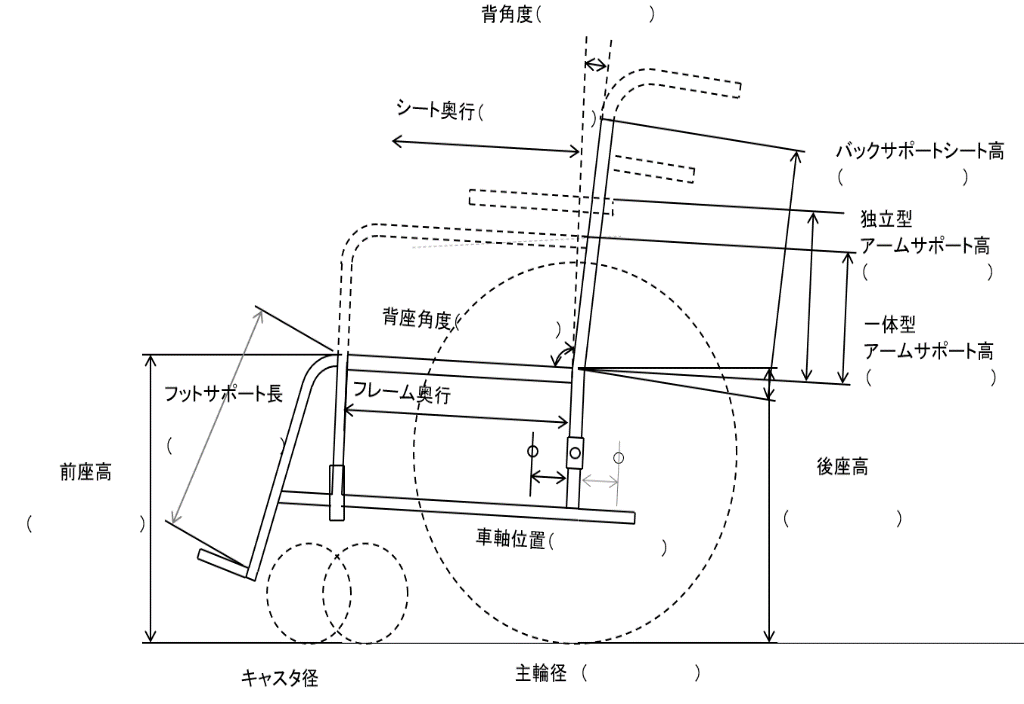 ・シート幅　  　(　　　　　　　)・ハンドリムピッチ（　　　　　　）・シート幅　  　(　　　　　　　)・ハンドリムピッチ（　　　　　　）・シート幅　  　(　　　　　　　)・ハンドリムピッチ（　　　　　　）・シート幅　  　(　　　　　　　)・ハンドリムピッチ（　　　　　　）種目名称別
コードメーカー名製品名処方日年　 　 　月  　　　日適合判定　　　　　年　 　 　月  　　　日 　　担当医師適合判定　　　　　年　 　 　月  　　　日 　　